Zajęcia na kolejny tydzień 04.05-08.05.2020Coś do poczytania na czasiehttps://czasdzieci.pl/pliki/ro_zal/MZ_i_glupi_wirus_lite.pdfŁamigłówki i rebusy:https://cdn.files.smcloud.net/t/media/files/amigwka.pdfhttps://cdn.files.smcloud.net/t/media/files/rebus2.pdfJak co tydzień proponujemy troszkę rękodziełahttps://m.facebook.com/story.php?story_fbid=228574281795807&id=1659456744290639https://m.facebook.com/story.php?story_fbid=683557685739836&id=937839623027809Rozwiąż zagadki: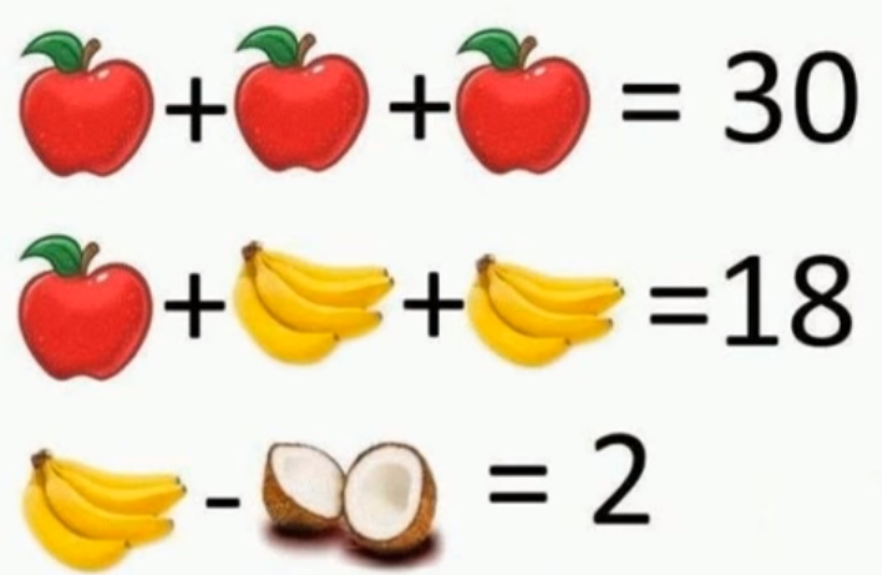 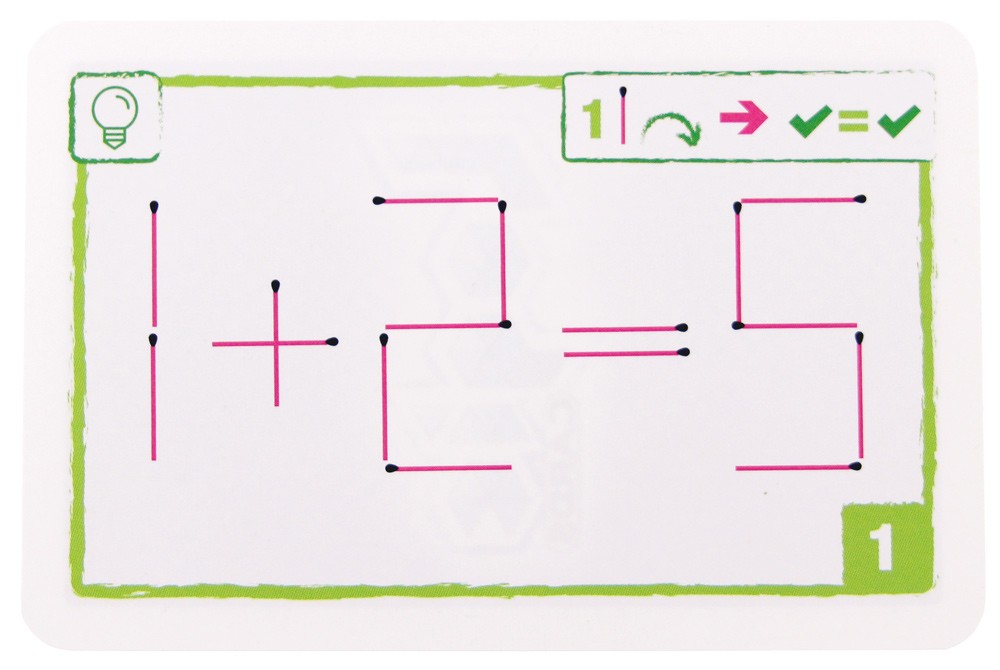 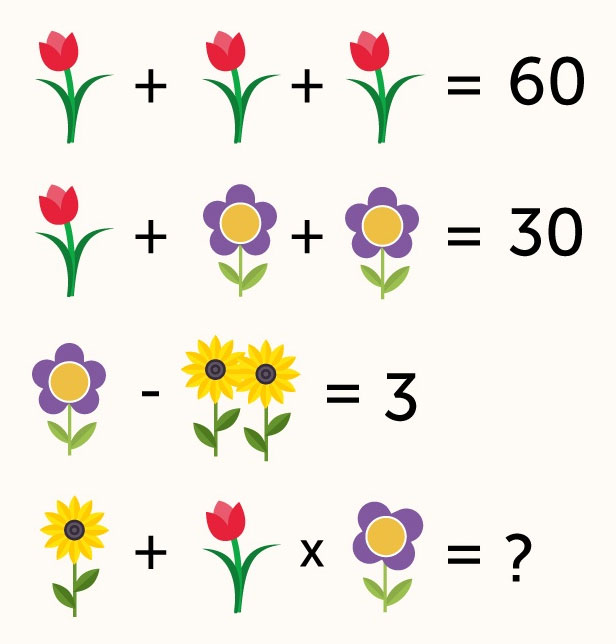 